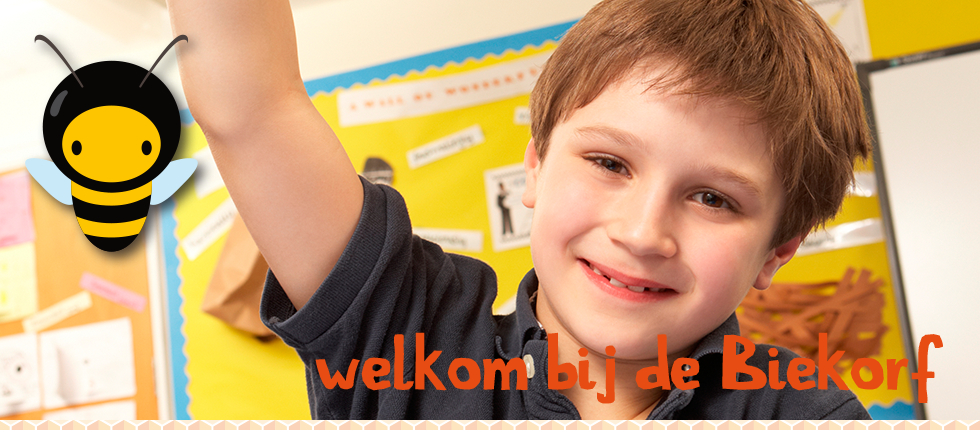 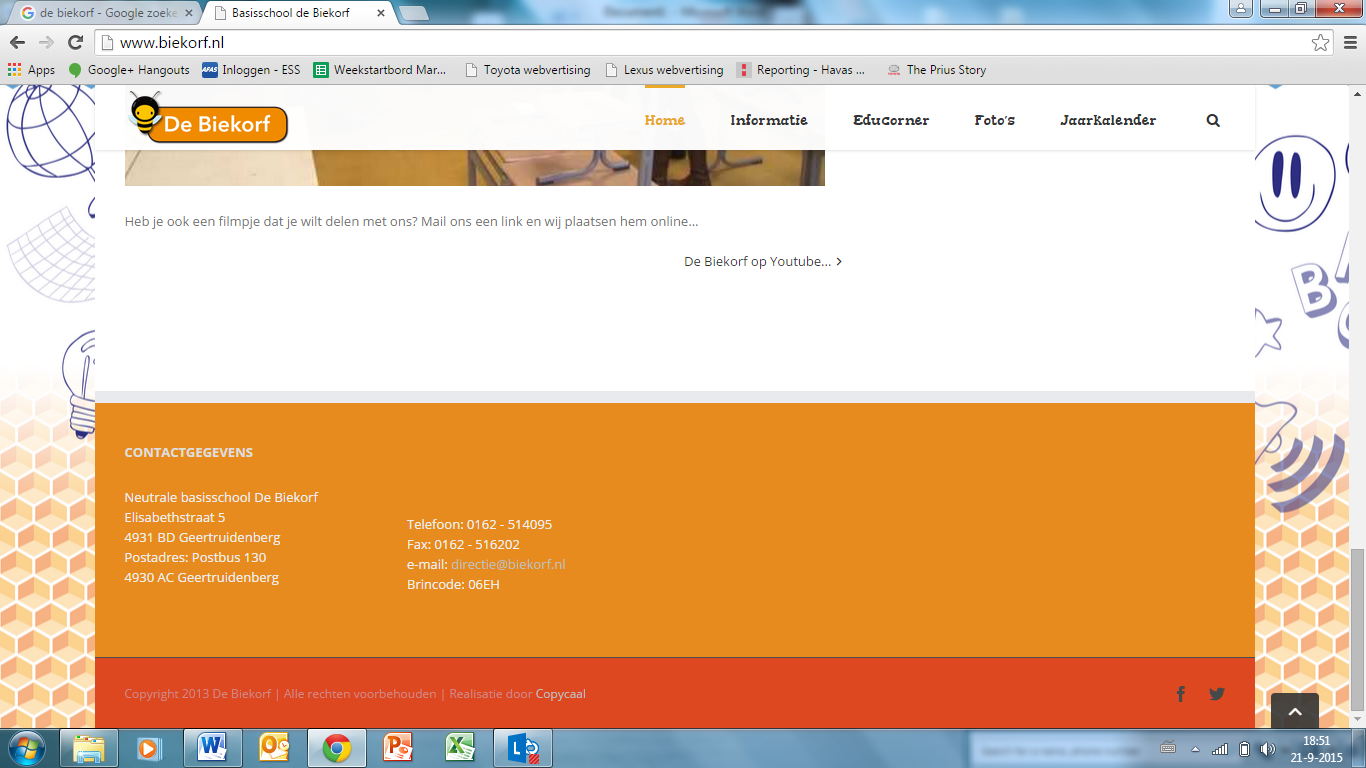 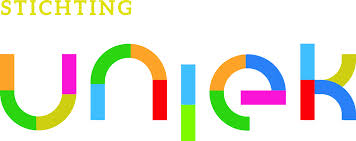 Algemeen Als medezeggenschapsraad (MR) van de Neutrale basisschool De Biekorf willen we de belangen van onze kinderen en school zo goed mogelijk behartigen. Samen werken aan een school waar onze kinderen graag naar toe gaan en waar onze leerkrachten het fijn vinden om les te geven. Ook voor het komende jaar kunt u van ons verwachten dat we ons blijven inzetten voor een evenwichtige ontwikkeling, helderheid en het behoud van een veilige omgeving voor onze kinderen op de Neutrale basisschool De Biekorf. Hoe we dit willen bewerkstelligen kunt u lezen in onderstaand jaarplan. Middels dit jaarplan willen we u, deelgenoot maken van hetgeen wij, als medezeggenschapsraad, dit jaar van plan zijn te doen. Met dit plan willen we als medezeggenschapraad van basisschool De Biekorf duidelijk maken wat onze uitgangspunten, werkwijze, planning en taakverdeling voor het komende schooljaar zijn. Het jaarplan biedt de MR het komende jaar houvast bij de planning van onze werkzaamheden. Tevens wordt het hierdoor voor onze achterban (ouders en personeelsleden) duidelijk waar de MR het komende schooljaar aandacht aan wil schenken. Het MR-jaarplan bevat:Een jaarplanning ten aanzien van cyclische onderwerpenDe wijze waarop de MR is georganiseerd Een vergaderroosterAls u als ouder of personeelslid een onderwerp hebt wat u besproken wilt hebben, meld het dan bij één van ons. U kunt ook mailen naar mr@biekorf.nl  Mede namens alle leden van de MR,Anne-Christine van HelvoortSecretaris MRVisie, uitgangspunten en werkwijzeDe MR heeft als visie, het actief en beleidsmatig meedenken, het op een positieve manier invloed uitoefenen op het schoolbeleid middels een gevraagd dan wel ongevraagd advies, een constructieve bijdrage leveren aan het updaten van beleidsstukken en een goed geïnformeerde achterban.Dit doen we door: De (beleids-) voorstellen van het bestuur/ directie te beoordelen en gebruik te maken van ons advies-, instemmings-, informatie-, initiatiefrecht en recht op overleg;  Actief met onze achterban te communiceren over belangrijke ontwikkelingen die het onderwijs op de school beïnvloeden.Als uitgangspunten hanteren we dat:  We een bijdrage willen leveren aan een school waar kwalitatief goed onderwijs wordt gegeven;  We namens ouders en personeel de medezeggenschap binnen de school willen invullen;  We, als vertegenwoordiger van personeel en ouders, invloed willen uitoefenen op het beleid dat op school door schoolleiding, namens het bevoegd gezag wordt gevoerd.  We niet alleen beleidsvoorstellen van de directie namens het bevoegd gezag willen beoordelen maar daarnaast ook, indien nodig, zelf met ideeën zullen komen middels gevraagd en ongevraagd advies; We contacten met ouders en personeel onderhouden en open staan voor vragen, opmerkingen en reacties van ouders en personeel;  De agenda en notulen zijn ter inzage beschikbaar bij de secretaris van de MR. Bezetting en verkiesbaarheid MR-ledenRegelingen en beleidsplannenDe medezeggenschapsraad beschikt, naast een Medezeggenschapsstatuut, over een Reglement voor de medezeggenschapsraad van de Biekorf en een Huishoudelijk reglement. De verwijzingen naar de bevoegdheden hieronder zijn naar het Reglement voor de medezeggenschapsraad op basis van de wettekst in de Wet Medezeggenschap op Scholen (WMS). Structurele onderwerpenDe MR wil graag reageren op actuele ontwikkelingen en op voorstellen van het bevoegd gezag. Aangezien we een MR zijn die vooruit kijkt en we ons willen voorbereiden op wat er komen gaat, maken we gebruik van een jaarplanning. Hierdoor weten we als medezeggenschapsraad wanneer we moeten beginnen met het bespreken van onderwerpen om op het tijdstip dat er om advies of instemming wordt gevraagd, goed voorbereid te zijn.Vergaderdata 2022/202320-09-202222-11-202214-02-2023 21-03-202309-05-202304-07-2023Taakverdeling en aandachtsgebieden MRDaniëlle (ouder)			voorzitter en GMRAnne-Christine (team)		secretarisLisenka (team)			GMRIngeborg (team)			lidEls (ouder)                                lidJanneke (ouder)			lidActiviteiten MR 2022/2023Naast de structurele onderwerpen die een MR behoort te behandelen en te volgen (formatie, financiën etc.) heeft de MR dit jaar een aantal aandachtsgebieden geformuleerd die specifiek gevolgd gaan worden:  NPO (nationaal plan onderwijs)Schoolplan BiekorfCovid-19 ontwikkelingenBegrotingDe MR hanteert een begroting zodat de leden trainingen kunnen volgen of dat expertise ingehuurd kan worden.NaamGeledingZittendTermijnVerkiezingenAnne-Christine van HelvoortPersoneel09-20172e 07-2025Lisenka VerhoefPersoneel09-20143e 07-2025Ingeborg ProfittlichPersoneel09-20201e 07-2026Els DuijzerOuder04-20181e 07-2023Daniëlle OverkampOuder09-20143e 07-2025Janneke HoesOuder07-20221e 07-2026Regeling / beleidsplanBevoegdheidReglement1. Onderwijskundig beleidSchoolplanMR instemmingsrechtArt. 10bSchoolgidsMR instemmingsrechtArt. 13gSchoolreglementMR instemmingsrechtArt. 10cZorgplanMR instemmingsrechtArt. 10b2. Personeel en formatieSchoolformatieplanMR (P) instemmingsrechtArt. 12bScholingsplanMR (P) instemmingsrechtArt. 12cTaakverdelingMR (P) instemmingsrechtArt. 12hWerkreglementMR (P) instemmingsrechtArt. 12dWerktijdenregelingMR (P) instemmingsrechtArt. 12fAanstelling/ontslag personeelMR AdviesrechtArt. 11hBeloningsbeleidMR (P) instemmingsrechtArt. 12iFunctioneringsgesprekkenMR (P) instemmingsrechtArt. 12i3. Arbo-beleidVeiligheid en gezondheidMR instemmingsrecht Art. 10eZiekteverzuim en re-integratieMR (P) instemmingsrechtArt. 12k4. FinanciënFinancieel beleidMR AdviesrechtArt. 11bJaarlijkse toezending begrotingTer kennisnameArt. 8BekostigingsinformatieTer kennisnameArt. 85. Medezeggenschap MR jaarverslagMR verplichtingArt. 76. Overige zakenJaarverslag bevoegd gezagTer kennisname Art. 8Basisgegevens beleidTer kennisname Art. 8Taken oudersMR InstemmingsrechtArt. 10dVakantieregelingMR AdviesrechtArt. 11l P=personeelsgelding  mrMaandStructurele onderwerpenVaststellen activiteiten 2022/2023Vaststellen taakverdelingSeptember/OktoberScholingsbehoeften MR inventariserenVaststellen begroting MRCao updateBVL (Brabants Veiligheids Label)Verslag van GMRCao updateConcept jaarverslag 2021/2022NovemberBespreken jaarplan 2022/2023Stand van zaken lopende zakenRI&E voortgang plan van aanpakVerslag van GMRCao updateBegroting school 2022/2023JanuariStand van zaken lopende zakenVerslag van GMRBespreken vakantieroosterBespreken schoolplanStand van zaken lopende zakenEvaluatie WerkverdelingsplanMaartSchoolgidsbegroting school 2022-2023Verslag van GMRCao updateJaarverslag besprekenInstemmen formatieplanMei Instemmen schoolplanUpdaten schoolkalenderStand van zaken lopende zakenVerslag van GMRInstemmen SchoolgidsVergaderschema opstellenJuniBrief verkiezingen (indien van toepassing)Evaluatie jaarverslag directieStand van zaken lopende zakenEvaluatie scholingBegroot 22-23OmschrijvingToelichting€ 20Administratieve kostenAls er toch iets verstuurd moet worden€ 640CursussenIntroductiecursus nieuwe leden€ 400Inhuren experts/deskundigenDeskundigheid en dienstverlening€ 300Afsluiting schooljaar/afscheid leden€ 50Onvoorzien/diversenSpreekt voor zich€ 1.410